                         Srednja škola "Stjepan Ivšić", Trg Tina Ujevića 1, Orahovica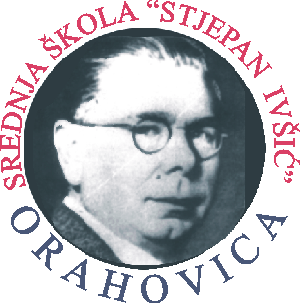                            Tel: 033/400-249, 033/673-482, fax:033/673-482                     e-mail:ravnatelj@ss-sivsic-orahovica.skole.hr, www.ss-sivsic-orahovica.skole.hr                            OIB: 38434972997  MB: 03018172KLASA: 602-02/23-15/02URBROJ: 2189-38-01-23-01Orahovica, 26. lipnja 2023. godineRASPORED POLAGANJA PREDMETNIH ISPITA (1. d razred) I IZVANREDNOG KONTROLNOG ISPITA (3. d razred)1. Osnove elektrotehnike27.06.2023. (utorak) u 8 satiNastavnica: Mirjana SteinerPovjerenstvo: Željka Ptiček i Ida Milković Hajba2. Engleski jezik28.06.2023. (srijeda) u 10 satiNastavnica: Sanda BašićPovjerenstvo: Zorana Vujatović i Ida Milković Hajba 3. Tehnika upravljanja i regulacije29.06.2023.(četvrtak) u 9 satiNastavnik: Ivan GolikPovjerenstvo: Patrik Turković i Ida Milković Hajba4. Praktična nastava29.06.2023. (četvrtak) u 10 satiNastavnik: Ivan GolikPovjerenstvo: Patrik Turković i Ida Milković HajbaIzvanredni kontrolni ispit (3.d razred) održat će se 07.07.2023. (petak) u 8 sati. Povjerenstvo: Danira Vinković, Ivan Jurišić i Mirjana Boloban